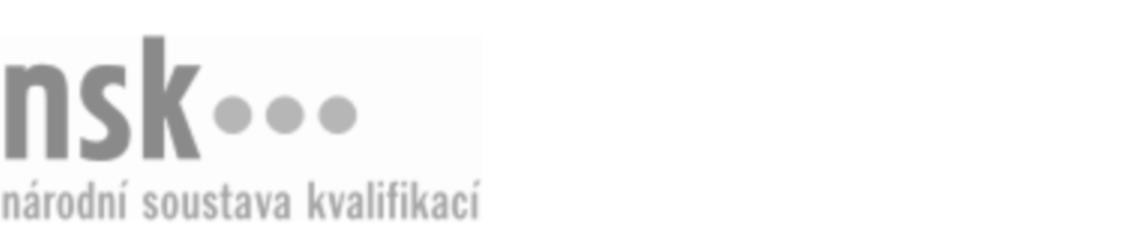 Kvalifikační standardKvalifikační standardKvalifikační standardKvalifikační standardKvalifikační standardKvalifikační standardKvalifikační standardKvalifikační standardVrtač/vrtačka kovů (kód: 23-025-H) Vrtač/vrtačka kovů (kód: 23-025-H) Vrtač/vrtačka kovů (kód: 23-025-H) Vrtač/vrtačka kovů (kód: 23-025-H) Vrtač/vrtačka kovů (kód: 23-025-H) Vrtač/vrtačka kovů (kód: 23-025-H) Vrtač/vrtačka kovů (kód: 23-025-H) Autorizující orgán:Ministerstvo průmyslu a obchoduMinisterstvo průmyslu a obchoduMinisterstvo průmyslu a obchoduMinisterstvo průmyslu a obchoduMinisterstvo průmyslu a obchoduMinisterstvo průmyslu a obchoduMinisterstvo průmyslu a obchoduMinisterstvo průmyslu a obchoduMinisterstvo průmyslu a obchoduMinisterstvo průmyslu a obchoduMinisterstvo průmyslu a obchoduMinisterstvo průmyslu a obchoduSkupina oborů:Strojírenství a strojírenská výroba (kód: 23)Strojírenství a strojírenská výroba (kód: 23)Strojírenství a strojírenská výroba (kód: 23)Strojírenství a strojírenská výroba (kód: 23)Strojírenství a strojírenská výroba (kód: 23)Strojírenství a strojírenská výroba (kód: 23)Týká se povolání:Obráběč kovůObráběč kovůObráběč kovůObráběč kovůObráběč kovůObráběč kovůObráběč kovůObráběč kovůObráběč kovůObráběč kovůObráběč kovůObráběč kovůKvalifikační úroveň NSK - EQF:333333Odborná způsobilostOdborná způsobilostOdborná způsobilostOdborná způsobilostOdborná způsobilostOdborná způsobilostOdborná způsobilostNázevNázevNázevNázevNázevÚroveňÚroveňDodržování bezpečnosti práce, správné používání pracovních pomůcekDodržování bezpečnosti práce, správné používání pracovních pomůcekDodržování bezpečnosti práce, správné používání pracovních pomůcekDodržování bezpečnosti práce, správné používání pracovních pomůcekDodržování bezpečnosti práce, správné používání pracovních pomůcek33Orientace v normách a v technických podkladech pro provádění obráběcích operacíOrientace v normách a v technických podkladech pro provádění obráběcích operacíOrientace v normách a v technických podkladech pro provádění obráběcích operacíOrientace v normách a v technických podkladech pro provádění obráběcích operacíOrientace v normách a v technických podkladech pro provádění obráběcích operací33Volba postupu práce a technologických podmínek obrábění na vrtačkách a vyvrtávačkách, volba nástrojů, pomůcek a materiálůVolba postupu práce a technologických podmínek obrábění na vrtačkách a vyvrtávačkách, volba nástrojů, pomůcek a materiálůVolba postupu práce a technologických podmínek obrábění na vrtačkách a vyvrtávačkách, volba nástrojů, pomůcek a materiálůVolba postupu práce a technologických podmínek obrábění na vrtačkách a vyvrtávačkách, volba nástrojů, pomůcek a materiálůVolba postupu práce a technologických podmínek obrábění na vrtačkách a vyvrtávačkách, volba nástrojů, pomůcek a materiálů33Měření a kontrola délkových rozměrů, geometrických tvarů, vzájemné polohy prvků a jakosti povrchuMěření a kontrola délkových rozměrů, geometrických tvarů, vzájemné polohy prvků a jakosti povrchuMěření a kontrola délkových rozměrů, geometrických tvarů, vzájemné polohy prvků a jakosti povrchuMěření a kontrola délkových rozměrů, geometrických tvarů, vzájemné polohy prvků a jakosti povrchuMěření a kontrola délkových rozměrů, geometrických tvarů, vzájemné polohy prvků a jakosti povrchu33Upínání nástrojů, polotovarů a obrobků a ustavování jejich polohy na vrtačkách a vyvrtávačkáchUpínání nástrojů, polotovarů a obrobků a ustavování jejich polohy na vrtačkách a vyvrtávačkáchUpínání nástrojů, polotovarů a obrobků a ustavování jejich polohy na vrtačkách a vyvrtávačkáchUpínání nástrojů, polotovarů a obrobků a ustavování jejich polohy na vrtačkách a vyvrtávačkáchUpínání nástrojů, polotovarů a obrobků a ustavování jejich polohy na vrtačkách a vyvrtávačkách33Obsluha vrtaček a vyvrtávačekObsluha vrtaček a vyvrtávačekObsluha vrtaček a vyvrtávačekObsluha vrtaček a vyvrtávačekObsluha vrtaček a vyvrtávaček33Ošetřování a údržba vrtaček a vyvrtávačekOšetřování a údržba vrtaček a vyvrtávačekOšetřování a údržba vrtaček a vyvrtávačekOšetřování a údržba vrtaček a vyvrtávačekOšetřování a údržba vrtaček a vyvrtávaček33Volba nástrojů a jejich údržbaVolba nástrojů a jejich údržbaVolba nástrojů a jejich údržbaVolba nástrojů a jejich údržbaVolba nástrojů a jejich údržba22Vrtač/vrtačka kovů,  28.03.2024 17:25:57Vrtač/vrtačka kovů,  28.03.2024 17:25:57Vrtač/vrtačka kovů,  28.03.2024 17:25:57Vrtač/vrtačka kovů,  28.03.2024 17:25:57Strana 1 z 2Strana 1 z 2Kvalifikační standardKvalifikační standardKvalifikační standardKvalifikační standardKvalifikační standardKvalifikační standardKvalifikační standardKvalifikační standardPlatnost standarduPlatnost standarduPlatnost standarduPlatnost standarduPlatnost standarduPlatnost standarduPlatnost standarduStandard je platný od: 21.10.2022Standard je platný od: 21.10.2022Standard je platný od: 21.10.2022Standard je platný od: 21.10.2022Standard je platný od: 21.10.2022Standard je platný od: 21.10.2022Standard je platný od: 21.10.2022Vrtač/vrtačka kovů,  28.03.2024 17:25:57Vrtač/vrtačka kovů,  28.03.2024 17:25:57Vrtač/vrtačka kovů,  28.03.2024 17:25:57Vrtač/vrtačka kovů,  28.03.2024 17:25:57Strana 2 z 2Strana 2 z 2